№ п/пНаименование товараНаименование показателя, технического, функционального параметра, ед. изм. ПоказателяНаименование показателя, технического, функционального параметра, ед. изм. Показателя1Домик песочницаПримерный эскиз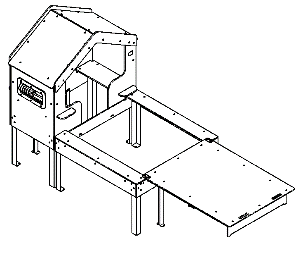 Внешние размеры Внешние размеры 1Домик песочницаПримерный эскизДлина, мм (±70 мм)39301Домик песочницаПримерный эскизШирина, мм (±70 мм)15731Домик песочницаПримерный эскизВысота, мм (±70 мм)14801Домик песочницаПримерный эскизКомплектацияКомплектация1Домик песочницаПримерный эскизДомик, шт.11Домик песочницаПримерный эскизПесочница, шт.11Домик песочницаПримерный эскизКрышка песочницы, шт.11Домик песочницаПримерный эскизОписание конструкцииОписание конструкции1Домик песочницаПримерный эскизДомик песочница должен представлять собой устойчивую конструкцию, обеспечивающую безопасные условия для развивающих занятий на открытом воздухе.Конструкция должна обладать высокой ударопрочностью и виброустойчивостью. Во избежание травм и застревания одежды и частей тела, изделие должно быть разработано и изготовлено в соответствии с требованиями ГОСТ Р 52169-2012. Изделие должно крепиться анкерными болтами к бетонному основанию или раме, либо должно иметь крепление в виде забетонированных стоек. Изделие должно быть антивандальным.Минимальный радиус закругления выступающих элементов изделия, доступных пользователю - не менее 3 мм.Выступающие части болтовых соединений должны быть защищены пластиковыми заглушками либо иным способом, предусмотренным требованиями ГОСТ Р 52169-2012 и позволяющими обеспечить безопасность конструкции.Выступающие и доступные торцы труб при их наличии должны быть закрыты пластиковыми антивандальными заглушками.Все металлические части конструкции должны быть окрашены полимерной порошковой эмалью методом запекания в заводских условиях, что предотвращает металл от коррозии. Анкерные болты либо крепежные изделия должны быть оцинкованы. Каждое оборудование согласно ГОСТ Р 52169-2012 комплектуется табличкой информационной, на которой должна быть нанесена информация о производителе, месяце и годе изготовления, обозначение изделия.Домик песочница должен представлять собой устойчивую конструкцию, обеспечивающую безопасные условия для развивающих занятий на открытом воздухе.Конструкция должна обладать высокой ударопрочностью и виброустойчивостью. Во избежание травм и застревания одежды и частей тела, изделие должно быть разработано и изготовлено в соответствии с требованиями ГОСТ Р 52169-2012. Изделие должно крепиться анкерными болтами к бетонному основанию или раме, либо должно иметь крепление в виде забетонированных стоек. Изделие должно быть антивандальным.Минимальный радиус закругления выступающих элементов изделия, доступных пользователю - не менее 3 мм.Выступающие части болтовых соединений должны быть защищены пластиковыми заглушками либо иным способом, предусмотренным требованиями ГОСТ Р 52169-2012 и позволяющими обеспечить безопасность конструкции.Выступающие и доступные торцы труб при их наличии должны быть закрыты пластиковыми антивандальными заглушками.Все металлические части конструкции должны быть окрашены полимерной порошковой эмалью методом запекания в заводских условиях, что предотвращает металл от коррозии. Анкерные болты либо крепежные изделия должны быть оцинкованы. Каждое оборудование согласно ГОСТ Р 52169-2012 комплектуется табличкой информационной, на которой должна быть нанесена информация о производителе, месяце и годе изготовления, обозначение изделия.1ДомикДомикДомик1Домик должен состоять из следующих конструктивных элементов: крыша, стенка (4шт.), скамья, столешница, счеты. Габариты домика 1573*990*1480 мм (±20 мм). Крыша должна быть двухскатной. Размеры одного ската 900*800 мм (±20 мм). Скамья должна находиться на высоте 300±20 мм. Столешница должна находиться на высоте 510±20 мм. Размеры столешница и скамьи 990*300 мм (±20 мм). На одной из стенок должны находиться счеты. Счеты должны состоять из оси, пластиковых колец (6 шт.) и двух накладок. Ось должна представлять собой трубу с внешним диаметром не менее 18 мм, толщиной стенки не менее 1,5 мм и длиной 462±10 мм. Внешний диаметр пластикового кольца 108±10 мм, внутренний диаметр 37±10 мм, ширина 33±10 мм. Размеры накладки 505*265 мм (±20 мм). В боковых стенках домика должны быть пазы для закрепления в них скамьи и столешницы. Стенки, крыша, скамья и столешница должны быть изготовлены из фанеры ФСФ толщиной не менее 18 мм, и должны крепиться между собой уголками со стороной угла не менее 55 мм и шириной не менее 50 мм, изготовленными из листовой стали толщиной не менее 2,5 мм. В углах домика должны находиться стойки угловые со стороной угла не менее 80 мм и длиной не менее 805 мм, изготовленные из листовой стали толщиной не менее 2,5 мм.Домик должен состоять из следующих конструктивных элементов: крыша, стенка (4шт.), скамья, столешница, счеты. Габариты домика 1573*990*1480 мм (±20 мм). Крыша должна быть двухскатной. Размеры одного ската 900*800 мм (±20 мм). Скамья должна находиться на высоте 300±20 мм. Столешница должна находиться на высоте 510±20 мм. Размеры столешница и скамьи 990*300 мм (±20 мм). На одной из стенок должны находиться счеты. Счеты должны состоять из оси, пластиковых колец (6 шт.) и двух накладок. Ось должна представлять собой трубу с внешним диаметром не менее 18 мм, толщиной стенки не менее 1,5 мм и длиной 462±10 мм. Внешний диаметр пластикового кольца 108±10 мм, внутренний диаметр 37±10 мм, ширина 33±10 мм. Размеры накладки 505*265 мм (±20 мм). В боковых стенках домика должны быть пазы для закрепления в них скамьи и столешницы. Стенки, крыша, скамья и столешница должны быть изготовлены из фанеры ФСФ толщиной не менее 18 мм, и должны крепиться между собой уголками со стороной угла не менее 55 мм и шириной не менее 50 мм, изготовленными из листовой стали толщиной не менее 2,5 мм. В углах домика должны находиться стойки угловые со стороной угла не менее 80 мм и длиной не менее 805 мм, изготовленные из листовой стали толщиной не менее 2,5 мм.ПесочницаПесочницаПесочницаПесочница должна состоять из настила (2 шт.), передней панели (2 шт.) и боковой панели (2 шт.). Габариты песочницы 1490*1490*218 мм (±20 мм). Настил должен быть выполнен из фанеры ФСФ толщиной не менее 18 мм, габаритами 1490*202,5 мм. В настиле выполнены отверстия диаметром 12 мм в количестве 5 шт. Передняя панель должна быть выполнена из фанеры ФСФ толщиной не менее 18 мм, габаритами 1490*200 мм. В настиле выполнены отверстия диаметром 12 мм в количестве 12 шт., и паз для перемещения крышки песочницы. Боковая панель должна быть выполнена из фанеры ФСФ толщиной не менее 18 мм, габаритами 1454*200 мм. В боковой панели выполнены отверстия диаметром 12 мм в количестве 9 шт. В углах песочницы должны находиться стойки угловые со стороной угла не менее 80 мм и длиной не менее 805 мм, изготовленные из листовой стали толщиной не менее 2,5 мм. Лицевая передняя панель песочницы должна быть закреплены на два грунтозацепа, габаритами 24*65*700 мм, которые представляют собой сварную конструкцию, изготовленную из листового металла толщиной стенки не менее 2,5 мм.Песочница должна состоять из настила (2 шт.), передней панели (2 шт.) и боковой панели (2 шт.). Габариты песочницы 1490*1490*218 мм (±20 мм). Настил должен быть выполнен из фанеры ФСФ толщиной не менее 18 мм, габаритами 1490*202,5 мм. В настиле выполнены отверстия диаметром 12 мм в количестве 5 шт. Передняя панель должна быть выполнена из фанеры ФСФ толщиной не менее 18 мм, габаритами 1490*200 мм. В настиле выполнены отверстия диаметром 12 мм в количестве 12 шт., и паз для перемещения крышки песочницы. Боковая панель должна быть выполнена из фанеры ФСФ толщиной не менее 18 мм, габаритами 1454*200 мм. В боковой панели выполнены отверстия диаметром 12 мм в количестве 9 шт. В углах песочницы должны находиться стойки угловые со стороной угла не менее 80 мм и длиной не менее 805 мм, изготовленные из листовой стали толщиной не менее 2,5 мм. Лицевая передняя панель песочницы должна быть закреплены на два грунтозацепа, габаритами 24*65*700 мм, которые представляют собой сварную конструкцию, изготовленную из листового металла толщиной стенки не менее 2,5 мм.Крышка песочницыКрышка песочницыКрышка песочницыКрышка песочницы состоит из следующих конструктивных элементов: крыша (1 шт.), передняя стойка (1 шт.), ребро (1 шт.), боковое ребро (2 шт.) направляющая (2 шт.), ролик (2 шт). Габариты крышки песочницы 1593*1195*245 мм (±20 мм). Крыша должна быть выполнена из фанеры ФСФ толщиной не менее 15 мм, габаритами 1593*1195 мм. С короткой стороны крыши на расстоянии 25 мм выполнены два паза размерами не менее 150*35 мм. Расстояние между пазами 450 мм, расстояние от длинной стороны крыши до паза 222,5 мм. С другой короткой стороны крыши на расстоянии 33 мм выполнены два паза размерами не менее 50*28 мм. Расстояние между пазами 1090 мм, расстояние от длинной стороны крыши до паза 24,5 мм. Передняя стойка должна быть выполнена из фанеры ФСФ толщиной не менее 15 мм, габаритами 1075*230 мм. В передней стойке должен быть выполнен паз размерами 955*20 мм. Расстояние от короткой стороны стойки до паза 60. В передней стойке выполнены отверстия диаметром 10 мм в количестве 3 шт. Ребро должно быть выполнено из фанеры ФСФ толщиной не менее 15 мм, габаритами 1175*110 мм. В ребре выполнены отверстия диаметром 10 мм в количестве 5 шт. Боковое ребро должно быть выполнено из фанеры ФСФ толщиной не менее 15 мм, габаритами 1460*69 мм. В боковом ребре выполнены отверстия диаметром 10 мм в количестве 5 шт. Направляющая должна быть выполнена из фанеры ФСФ толщиной не менее 15 мм, габаритами 1360*25 мм. В направляющей выполнены отверстия диаметром 4 мм в количестве 9 шт. На крышу должны быть закреплены ролики с диметром колеса 30 мм. Крыша, передняя стойка, ребро и боковое ребро должны быть соединены между собой пластиковым уголком (16 шт.), размерами 55х55х35 мм.Крышка песочницы состоит из следующих конструктивных элементов: крыша (1 шт.), передняя стойка (1 шт.), ребро (1 шт.), боковое ребро (2 шт.) направляющая (2 шт.), ролик (2 шт). Габариты крышки песочницы 1593*1195*245 мм (±20 мм). Крыша должна быть выполнена из фанеры ФСФ толщиной не менее 15 мм, габаритами 1593*1195 мм. С короткой стороны крыши на расстоянии 25 мм выполнены два паза размерами не менее 150*35 мм. Расстояние между пазами 450 мм, расстояние от длинной стороны крыши до паза 222,5 мм. С другой короткой стороны крыши на расстоянии 33 мм выполнены два паза размерами не менее 50*28 мм. Расстояние между пазами 1090 мм, расстояние от длинной стороны крыши до паза 24,5 мм. Передняя стойка должна быть выполнена из фанеры ФСФ толщиной не менее 15 мм, габаритами 1075*230 мм. В передней стойке должен быть выполнен паз размерами 955*20 мм. Расстояние от короткой стороны стойки до паза 60. В передней стойке выполнены отверстия диаметром 10 мм в количестве 3 шт. Ребро должно быть выполнено из фанеры ФСФ толщиной не менее 15 мм, габаритами 1175*110 мм. В ребре выполнены отверстия диаметром 10 мм в количестве 5 шт. Боковое ребро должно быть выполнено из фанеры ФСФ толщиной не менее 15 мм, габаритами 1460*69 мм. В боковом ребре выполнены отверстия диаметром 10 мм в количестве 5 шт. Направляющая должна быть выполнена из фанеры ФСФ толщиной не менее 15 мм, габаритами 1360*25 мм. В направляющей выполнены отверстия диаметром 4 мм в количестве 9 шт. На крышу должны быть закреплены ролики с диметром колеса 30 мм. Крыша, передняя стойка, ребро и боковое ребро должны быть соединены между собой пластиковым уголком (16 шт.), размерами 55х55х35 мм.